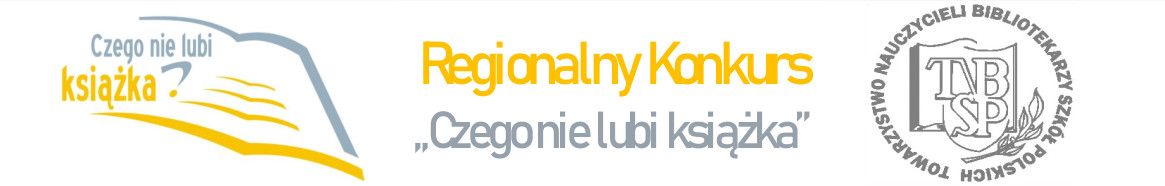 Szkolny etapRegionalnego Konkursu„Czego nie lubi książka”Biblioteka szkolna ogłasza szkolny etap Regionalnego Konkursu „Czego    nie    lubi książka”, organizowanego przez Towarzystwo Nauczycieli Bibliotekarzy Szkół Polskich oddział w Rybniku. Celem konkursu jest zwrócenie uwagi, na postrzeganie książki jako dobra, które należy chronić i o które należy dbać. Temat konkursu: „Czego nie lubi książka – jak szanować książki, jak ich nie niszczyć?”Regulamin szkolnego etapu konkursuSzkolny etap Konkurs kierowany jest do wszystkich uczniów naszej szkoły. Konkurs realizowany jest w 3 kategoriach wiekowych:Uczniowie klas 1-4Uczniowie klas 5-8Uczniowie klas 3 gimnazjum Zadaniem konkursowym jest wykonanie pracy plastycznej lub graficzno-plastycznej (takiej jak: rysunek, notatka graficzna, mapa myśli, plakat, collage itp.), przedstawiającej temat konkursu.Format prac konkursowych ograniczony do formatu A3; wykonanie odręczne; technika dowolna.Praca powinna być samodzielna i wykonana z zachowaniem wszelkich praw autorskich. Każdy uczeń może przedstawić tylko jedną pracę konkursową.Każda praca musi zostać podpisana zgodnie ze wzorem dostępnym w bibliotece szkolnej.Każdy uczestnik zobowiązany jest do wypełnienia oświadczenia rodziców ze zgoda na udział w konkursie (zgoda do pobrania w bibliotece szkolnej).Prace konkursowe należy składać w bibliotece szkolnej do 15 marca 2019 r.Spośród wszystkich prac zostaną wyłonieni finaliści, a ich prace wezmą udział w etapie rejonowym.Rozstrzygnięcie szkolnego etapu Konkursu Rejonowego Czego nie lubi książka?” nastąpi 21.03.2019 r.Wszelkie dodatkowe pytania należy kierować do organizatora konkursu – p. E. Guznowskiej